ㆍ교회당예배: 주일 15시 예배, 비대면예배 16시. 토요일에 예배참석 신청 마감. ㆍ우크라이나를 위한 특별 헌금: 다음 주일까지 모아서 전달하겠습니다.ㆍ고난주간 말씀묵상: 매일 아침 단톡방에 음성파일로 공유드립니다.ㆍ부활주일: 다음 주일, 연합예배ㆍ제직운영위원회: 오늘 예배후 예배당ㆍ매일성경 5,6월호 받아가세요.ㆍ섬김이 구함: 청소년부 교사, 멀티미디어부원, 열두광주리 섬김이ㆍJC캠프 Teamertagung: 4월18일-20일, Siegen CVJM 수양관 ㆍ장애인선교후원프로젝트: hamvoba.viele-schaffen-mehr.de/brueckenkonzert-2022 링크 클릭하여 후원가능, 부활주일 까지 ㆍ지난 주 방문: 최태호-김종임      ㆍ귀가: 석혜진ㆍ생일: 강은혜, 김영수, 송은채, 이유하** 함께 기도합시다 **   1)교회당예배가 은혜롭고 안전하게 하소서. 2)코로나19를 속히 잠잠케 하여 주소서. 3)스스로를 깊이 돌아보고, 삶의 변화가 일어나는 시간이 되게 하소서.4)공의와 평화의 하나님께서 우크라이나를 침략자에게서 속히 구해 주소서.◆말씀일기 일정일/요17:17-26       월/요18:1-11       화/요18:12-27      수/요18:28-38목/요18:39-19:16    금/요19:17-30      토/요19:31-42       일/요20:1-18◆114 운동-하루(1) 한번(1) 말씀일기 & 성경 (4)장 통독(성경 200독 대행진: 197독) ◈ 예배위원 안내 ◈ 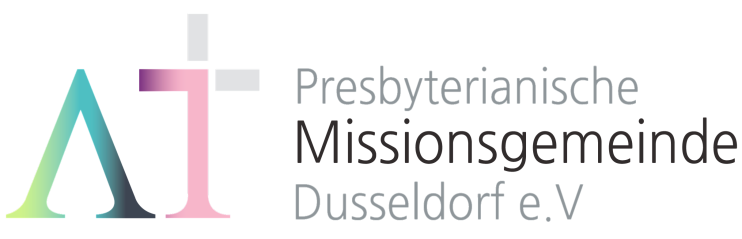        “서로 위로하라” (살전4:18) 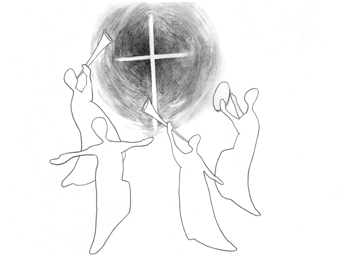 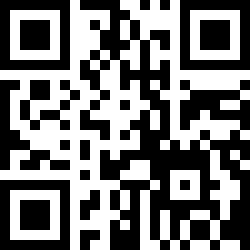 1983년 5월8일 창립     뒤셀도르프선교교회                 교회 홈페이지 duemission.de                  교회주소Alte-Landstr. 179, 40489 Düsseldorf인도: 손교훈 목사※ 표는 일어섭니다.**교회 구좌**Ev. Presbyterianische Kirchengemeinde e.V. Bank: Stadtsparkasse Düsseldorf IBAN: DE61 3005 0110 1008 4019 01▶ 손교훈 목사의 말씀일기  요15:1-17  '사랑 안에 머물기' ◀예수는 참 포도나무,하나님은 농부-‘정원사’(쉬운 성경),나는 가지열매 맺는 비결은 오직 하나,포도나무 되신 예수께 붙어 있는 것,그 사랑 안에 거하는 것-머무는 것,거하라 거하라거듭 반복해서 거하라 거하라,주인과 종의 관계를 넘어 친구 하자고 말씀하시며(14-15),나를 택해 당신 몸에 붙여 주시고,항상 열매 맺게 해 주시겠다 하시는 주님,그 사랑을 보고도,그 사랑을 받고도,온전히 그 사랑에 거하지 못하고,이리 저리 떠 돌며, 노심초사 안절부절 못하던 나,이제 당신 사랑의 품에 고요히 머물겠나이다,세상이 나를 힘들게 하여도.◈ 우리 선교교회가 함께 기도하며 후원 및 협력하는 곳 ◈▶스펙트럼 다민족교회   ▶IKK Rheinland-Westfalen 담당(이광열 목사)▶'겨자씨' 모임(2세 및 2세 사역자 위해 기도 및 후원)▶NRW 평신도연합회     ▶디아코니 협력 후원▶유럽기독교교육원: 어린이 연합 캠프, 청소년 연합 캠프(JC)▶유럽밀알 장애인 선교회(이명선 총무)▶유럽코스타(청년수련회)   ▶예장 유럽선교사회 ▶’오병이어’ 선교(케냐 총게노 고아원, 스타여고, 이은용 선교사)▶’열두광주리’ 등 봉사사역  ▶장학 지원  ▶북한 선교 ▶선교관 기금 4월 10일4월 17일4월 24일5월 1일예배기도조경숙김한진정수연어린이말씀일기김종권X오지훈최성호안내위원예배부예배부예배부예배부헌금위원백윤정 이선영백윤정 이선영백윤정 이선영백윤정 이선영※입례송/Eingangslied …………. 왕이신 나의 하나님 ………………… ※예배부름/Eingangsgebet ………………………………...........……………………………………………….............다함께인도자다함께인도자다함께인도자※찬송/Gemeindelied ……….......................... 33장 4절 .......................................※찬송/Gemeindelied ……….......................... 33장 4절 .......................................다 함 께※신앙고백/Glaubensbekenntnis   …………………………………………..................※신앙고백/Glaubensbekenntnis   …………………………………………..................다함께성시교독/Wechselwort …………….… 교독문129번 ……………..................성시교독/Wechselwort …………….… 교독문129번 ……………..................다함께찬송/Gemeindelied  ………………….………. 141장 ……………….……………..…찬송/Gemeindelied  ………………….………. 141장 ……………….……………..…다함께기도/Gebet  …….................…………...................................................…………..............말씀일기/Bibeltagebuch……………………………………………………………………….찬양/Chor  ………........................................ 종려나무 ….…………………………..기도/Gebet  …….................…………...................................................…………..............말씀일기/Bibeltagebuch……………………………………………………………………….찬양/Chor  ………........................................ 종려나무 ….…………………………..조경숙 권사김종권 집사김아영 집사성경봉독/Text zur Predigt ………....... 마11:28-30 ……….………..…..……..성경봉독/Text zur Predigt ………....... 마11:28-30 ……….………..…..……..인도자.설교/Predigt .............................. 내 멍에를 메고 배우라 ………………..설교/Predigt .............................. 내 멍에를 메고 배우라 ……………….손교훈 목사기도/Gebet …………........………………………………………………....................................찬송/Gemeindelied .………............................. 438장 ………………….….……..…..봉헌/Kollekte………..........................................................................................................기도/Gebet …………........………………………………………………....................................찬송/Gemeindelied .………............................. 438장 ………………….….……..…..봉헌/Kollekte………..........................................................................................................설교자다  함  께다  함  께교제/Bekanntmachung ……….……………………………………..............……….............교제/Bekanntmachung ……….……………………………………..............……….............다함께※주기도송/Vaterunser……………………………………………………………………………※주기도송/Vaterunser……………………………………………………………………………다함께※축도/Segen   ………………………….……………………………………………......................※축도/Segen   ………………………….……………………………………………......................손교훈 목사